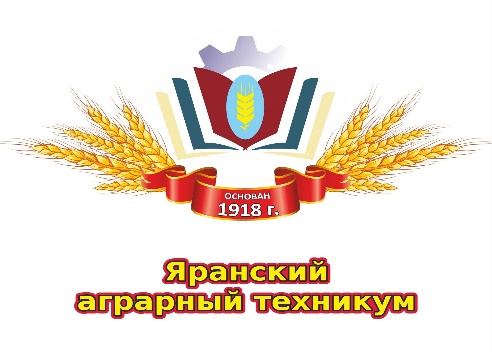 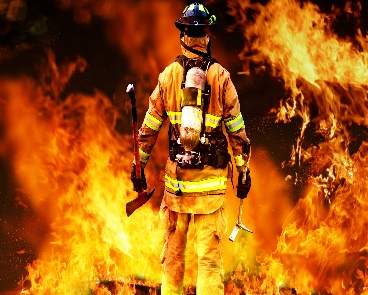 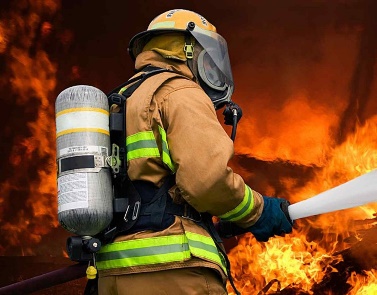 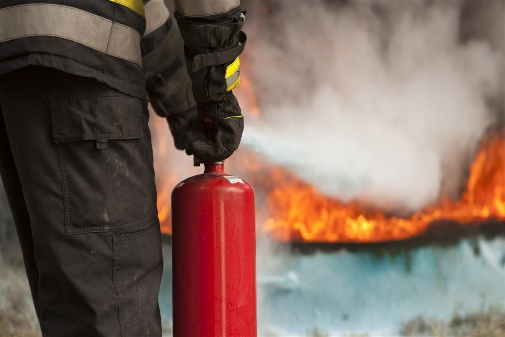 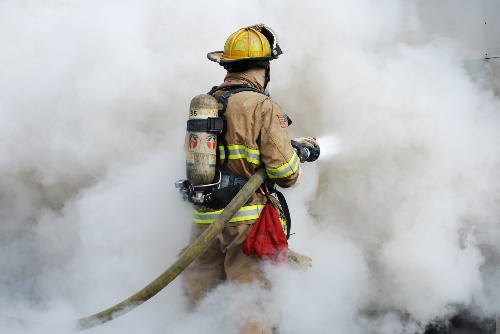 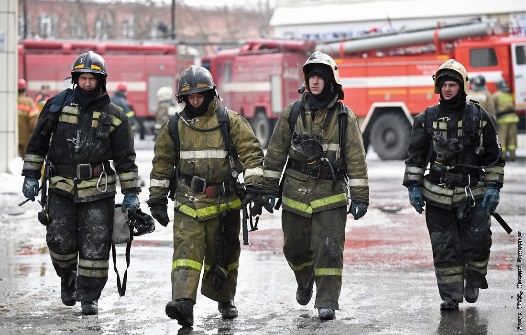 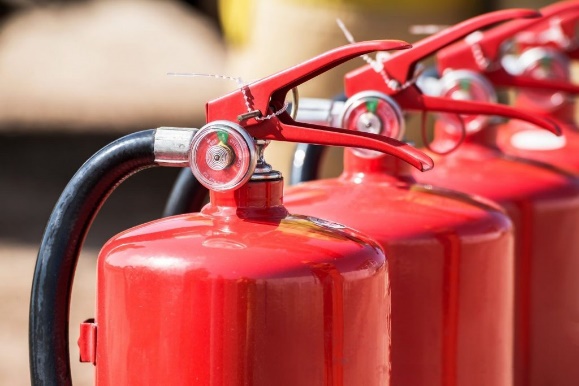 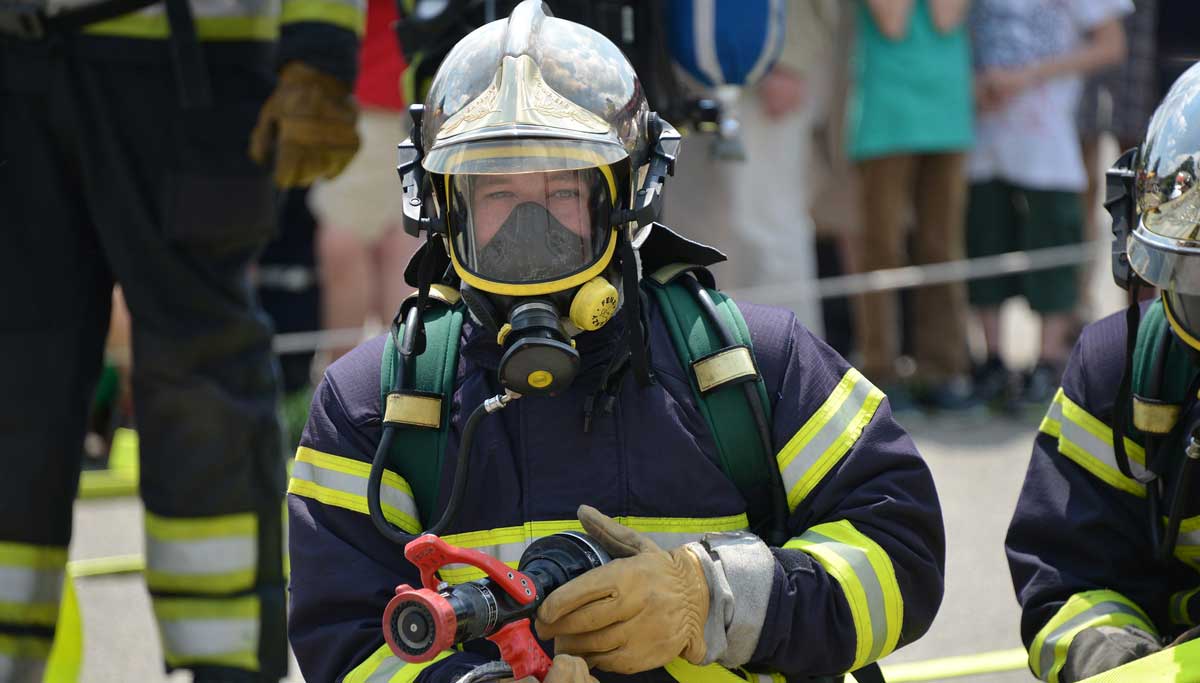 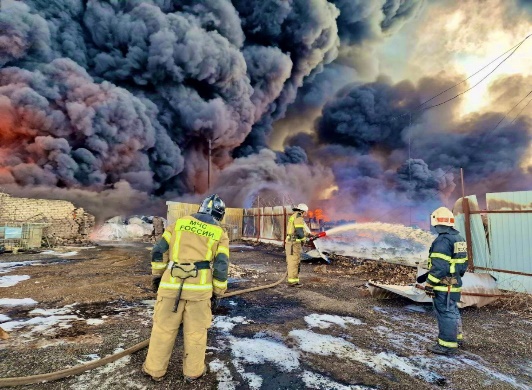 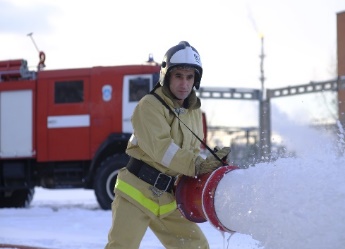 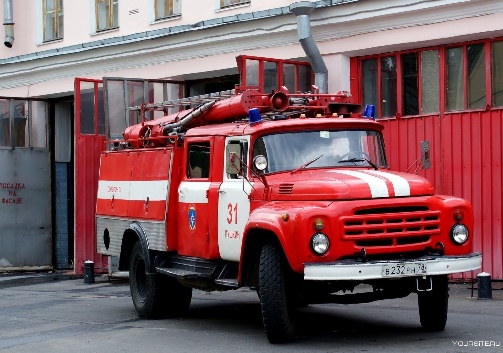 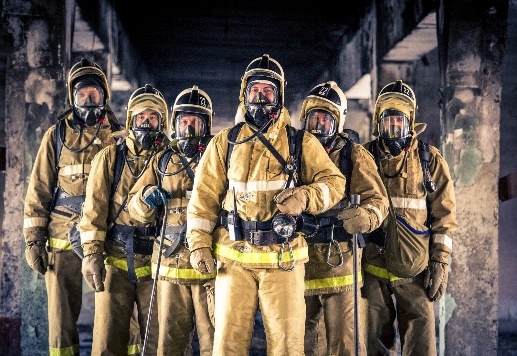 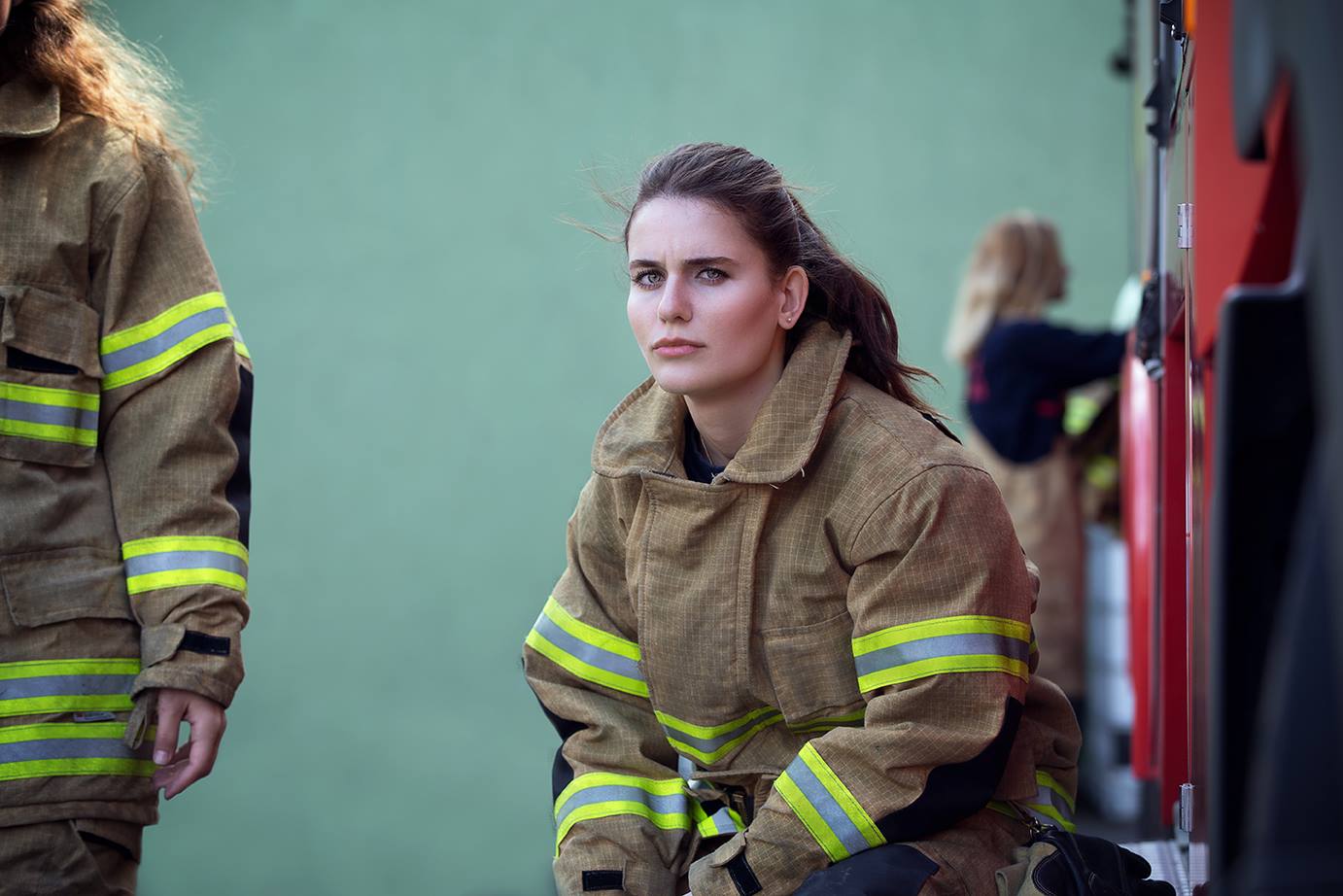 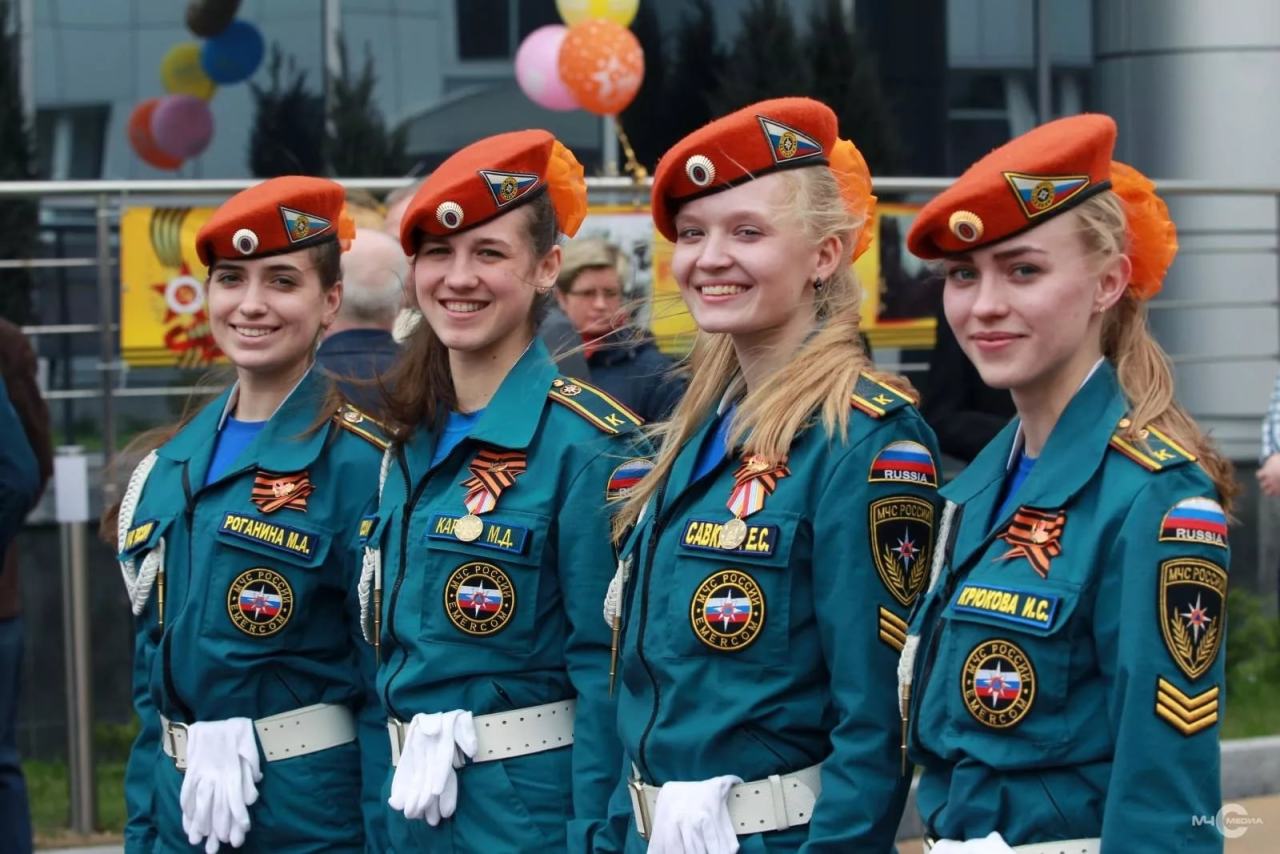 \\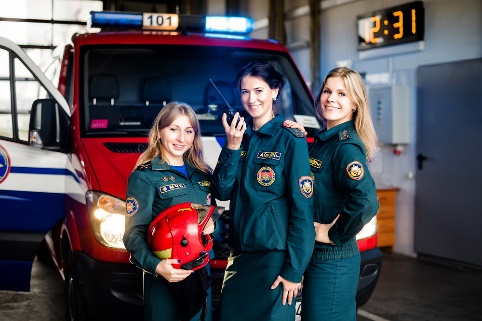 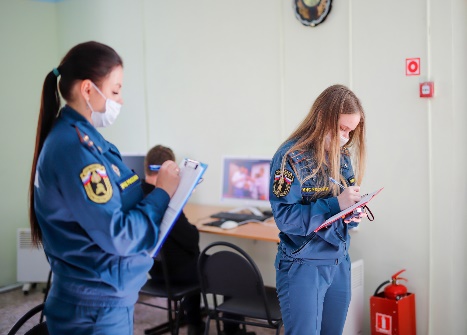 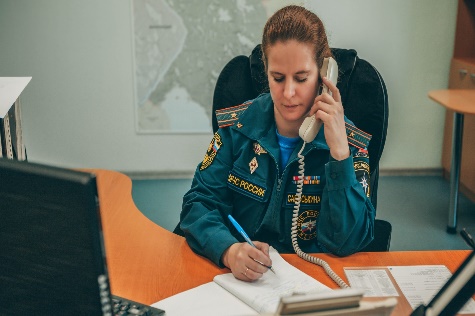 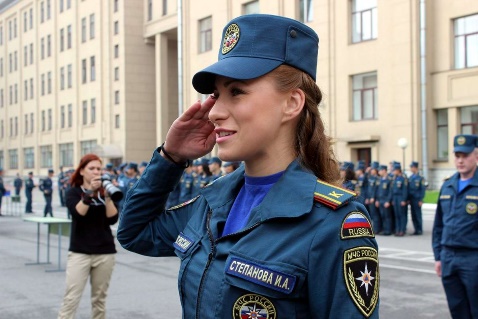 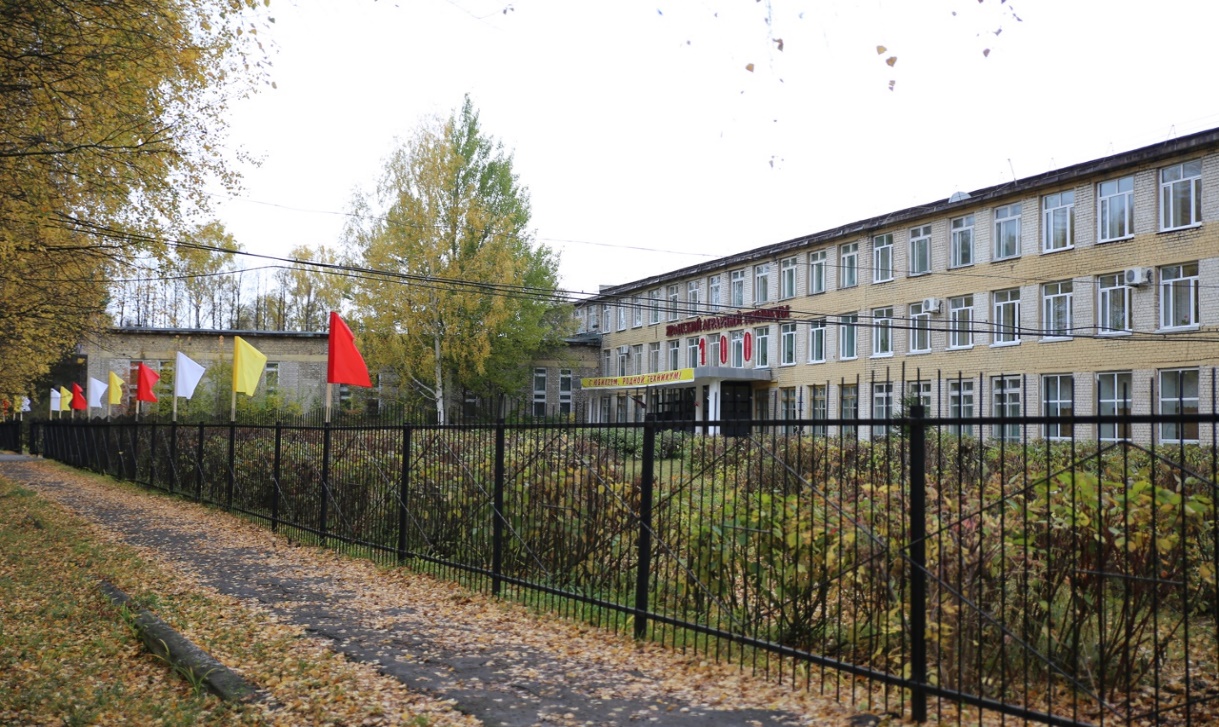 Уровень образования, необходимый для приема на обучение по ППССЗНаименование квалификациибазовой подготовкиСрок получения СПО по ППССЗ базовой подготовкив очной и очно-заочной формам обучениясреднее общее образованиеСпециалист по пожарной безопасности2 года 10 месяцевосновное общее образованиеСпециалист по пожарной безопасности3 года 10 месяцевСпециалист по пожарной безопасностиОчно-заочная форма обучениясреднее общее образованиеСпециалист по пожарной безопасности3 года 10 месяцев